Publicado en  el 29/01/2014 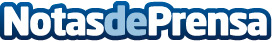 SGAE Y ACCES alcanza un acuerdo para impulsar la música emergente en vivoLa Sociedad General de Autores y Editores (SGAE) y la Asociación Cultural Coordinadora Estatal De Salas De Música En Directo (ACCES) han firmado hoy un acuerdo de colaboración, que facilitará el uso del repertorio creativo de los socios de la Sociedad en más de 200 locales de música en vivo en toda España.Datos de contacto:SGAENota de prensa publicada en: https://www.notasdeprensa.es/sgae-y-acces-alcanza-un-acuerdo-para-impulsar_1 Categorias: Música http://www.notasdeprensa.es